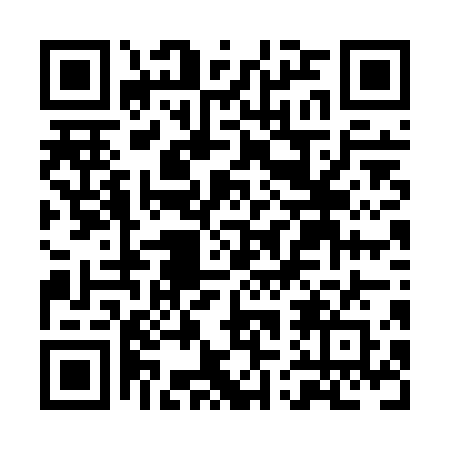 Prayer times for Summers Corners, Ontario, CanadaMon 1 Jul 2024 - Wed 31 Jul 2024High Latitude Method: Angle Based RulePrayer Calculation Method: Islamic Society of North AmericaAsar Calculation Method: HanafiPrayer times provided by https://www.salahtimes.comDateDayFajrSunriseDhuhrAsrMaghribIsha1Mon4:045:501:286:459:0610:512Tue4:055:501:286:459:0610:513Wed4:055:511:286:459:0510:504Thu4:065:511:286:459:0510:505Fri4:075:521:286:459:0510:496Sat4:085:531:296:459:0410:497Sun4:095:531:296:459:0410:488Mon4:105:541:296:459:0410:479Tue4:115:551:296:459:0310:4610Wed4:125:561:296:449:0310:4511Thu4:145:561:296:449:0210:4512Fri4:155:571:296:449:0210:4413Sat4:165:581:306:449:0110:4314Sun4:175:591:306:439:0010:4215Mon4:186:001:306:439:0010:4116Tue4:206:001:306:438:5910:3917Wed4:216:011:306:428:5810:3818Thu4:226:021:306:428:5810:3719Fri4:246:031:306:428:5710:3620Sat4:256:041:306:418:5610:3521Sun4:266:051:306:418:5510:3322Mon4:286:061:306:408:5410:3223Tue4:296:071:306:408:5310:3024Wed4:316:081:306:398:5210:2925Thu4:326:091:306:398:5110:2826Fri4:346:101:306:388:5010:2627Sat4:356:111:306:388:4910:2528Sun4:376:121:306:378:4810:2329Mon4:386:131:306:368:4710:2230Tue4:406:141:306:368:4610:2031Wed4:416:151:306:358:4510:18